Záznam z prieskumu trhupre zákazku podľa § 1 ods. 15 zákona č. 343/2015 Z. z. o verejnom obstarávaní a o zmene a doplnení niektorých zákonov v znení neskorších predpisov (ZVO)Identifikácia verejného obstarávateľa:Názov:		Slovenská poľnohospodárska univerzita v NitreSídlo:		Tr. A. Hlinku 2, 949 76 NitraIČO:		00397482DIČ:		2021252827IČ DPH:		SK2021252827Internetová adresa:	http://www.uniag.sk/v rámci Výzvy číslo: 	56/PRV/2022pre opatrenie: 		16 – Spoluprácapodopatrenie: 	16.1 – Podpora na zriaďovanie a prevádzku operačných skupín EIP zameraných na produktivitu a udržateľnosť poľnohospodárstvaNázov projektu: Ekologický a ekonomický význam aplikácií precíznych technológií v poľnohospodárskej praxi Predmet zákazky:	Názov: Ostatné obstarávané neinvestičné náklady - softvérové vybavenie v rámci projektu Ekologický a ekonomický význam aplikácií precíznych technológií v poľnohospodárskej praxiOpis: „Softvérové vybavenie a aktualizácia softvérového vybavenia pre určovanie polohy a spracovanie dát zo snímkovania“Spôsob vykonania prieskumu:  Priemer 3 cenovej ponuky z oficiálnych webových stránok dodávateľov SWPredpokladaná hodnota zákazky (PHZ): PHZ bola určená ako priemer cenovej ponuky z oficiálnych webových stránok dodávateľov SW * počet v zmysle obsahového námetu.  Cenové ponuky SW:21.7. 2023 – PIX4D – v sume 2 600,0 EUR s DPH - viď. príloha na konci dokumentu, 21.7. 2023 – GEOpriestor – 3120,0 EUR s – viď. príloha na konci dokumentu21.7. 2023 – 3GON – 3 120,0 EUR s DPH – viď. príloha na konci dokumentuPHZ na 1x nákup fotogrametrického softvéru = (2600 + 3120 + 3120)/3 = 8840/3 = 2946,67 EURVerejný obstarávateľ v súlade s vyššie uvedeným stanovil predpokladanú hodnotu zákazky vo výške = 2946,67 EUR. V Nitre, dňa 21.7.2023Vypracoval: Ing. Jakub Pagáč, PhD. 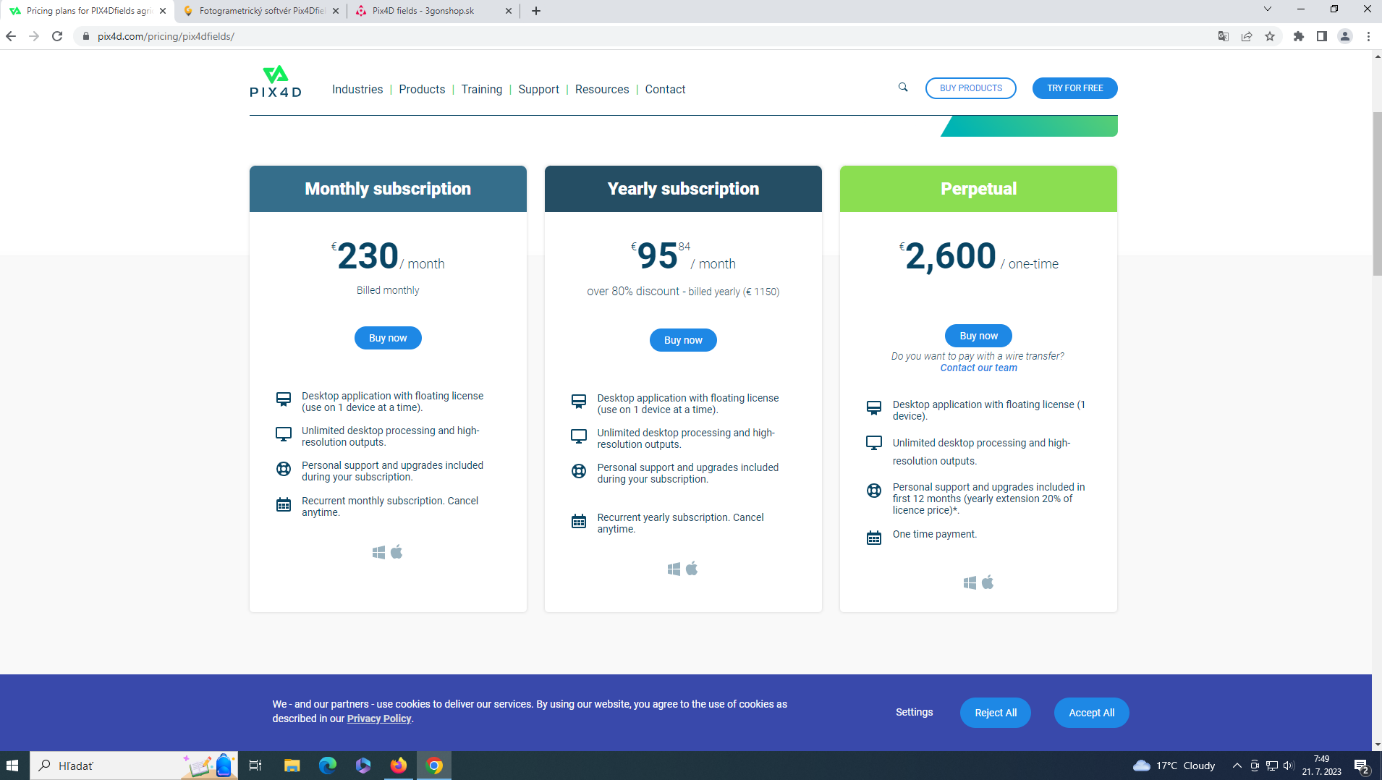 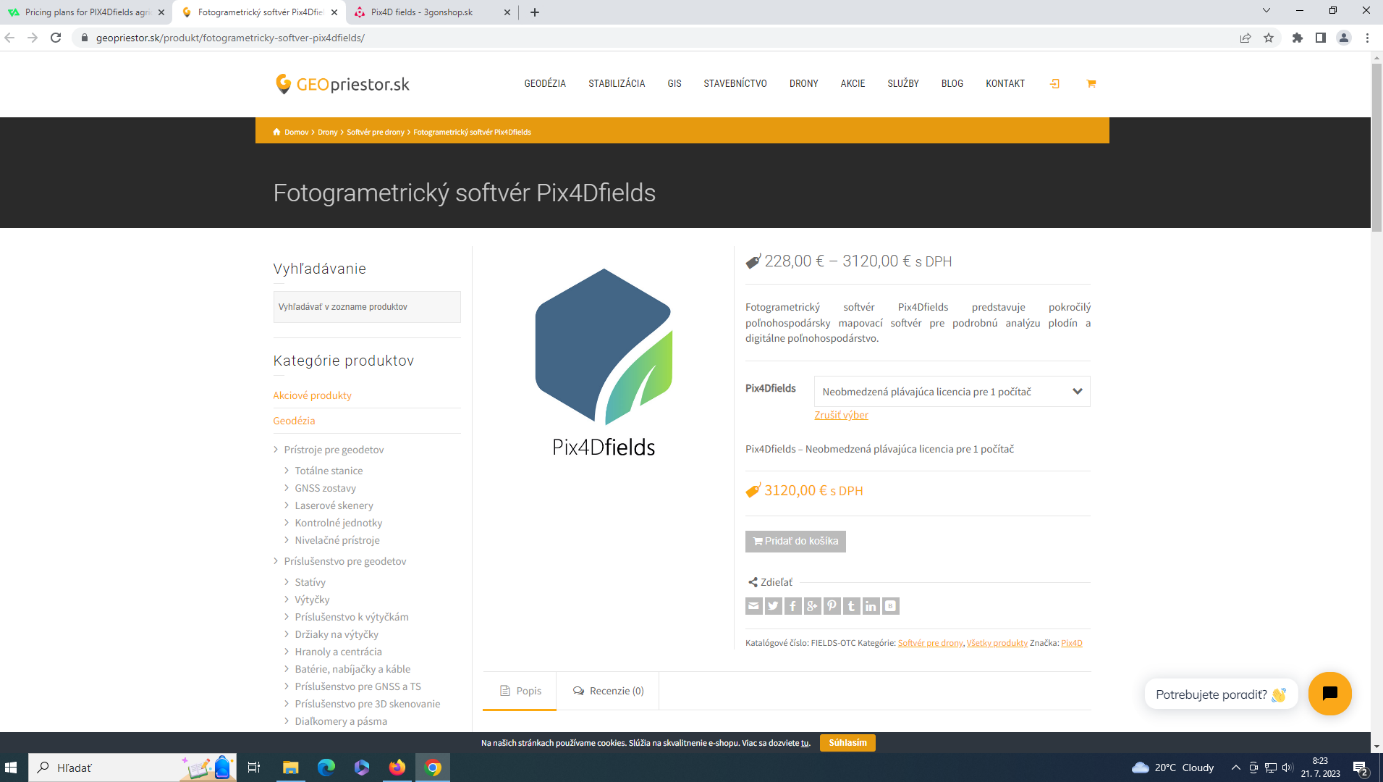 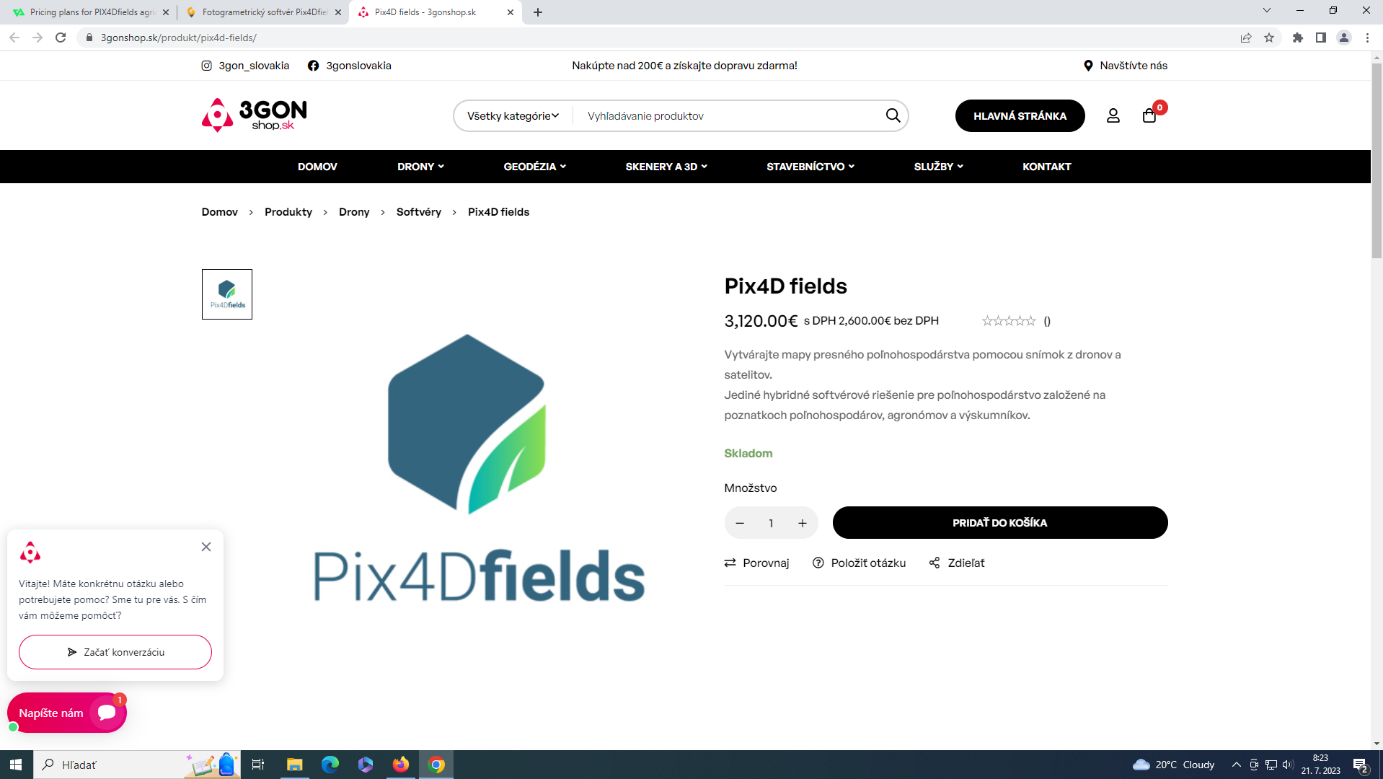 